Виноградненский отдел МБУК ВР «МЦБ» им. М.В. Наумова«Быть здоровым – значит быть счастливым!»(Игровая программа)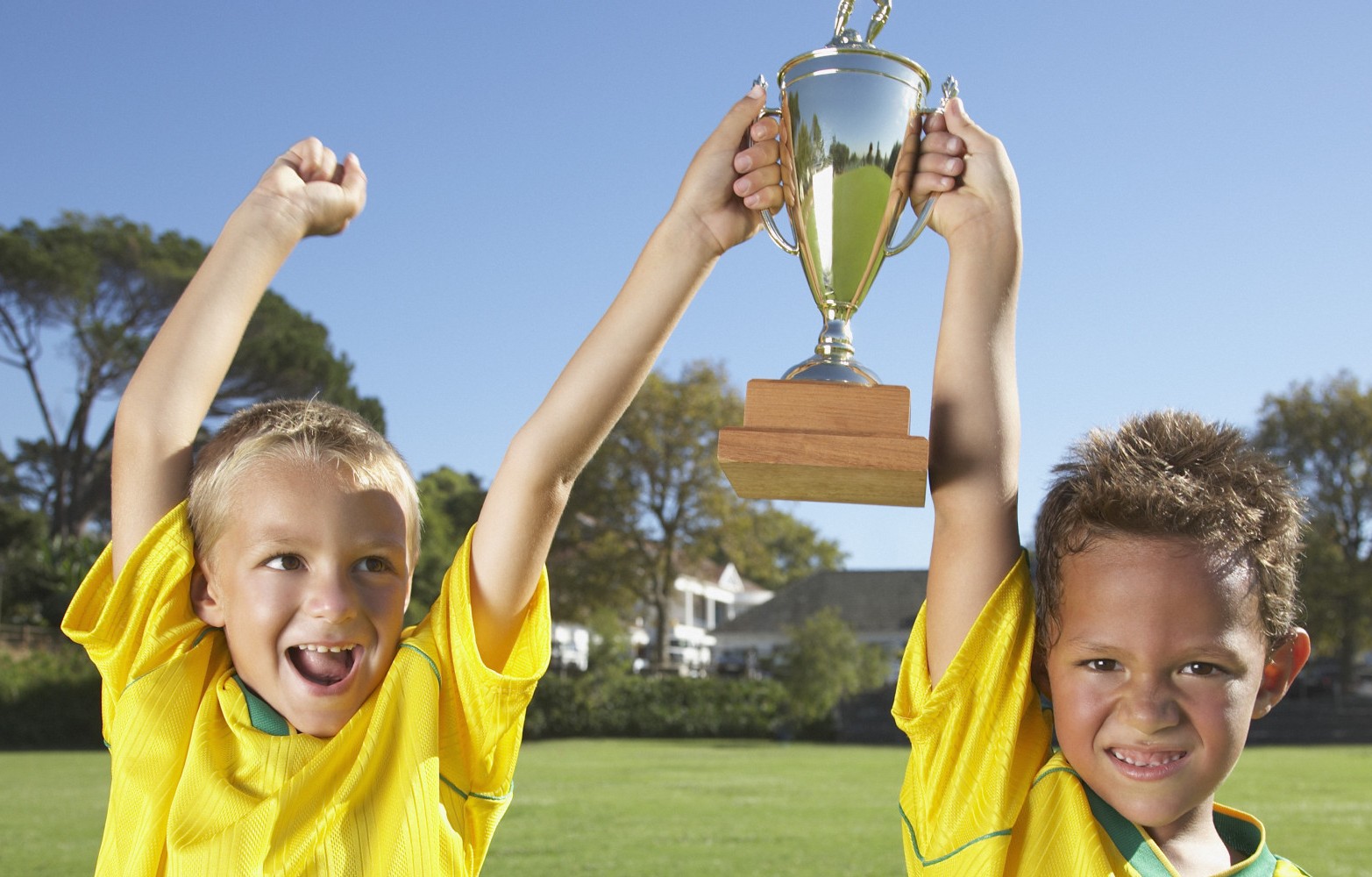 	Подготовила библиотекарь II категории Мелихова Л.И2022 годЦель: сохранение и укрепление здоровья подрастающего поколения.Задачи:1.     Способствовать развитию у детей способностей к действиям, которые имеют значение в повседневной практической деятельности.2.     Активизировать действия игроков, вызывать появление решительности, мужества и упорства для достижения цели.3.     Формировать коммуникативные навыки, приучать к деятельности в коллективе.Действующие лица: ведущие, участники в возрасте 12-13 лет.Реквизит:1. Косынки – 2 шт.2. Ватман3. Фломастеры 2 шт.4. Газеты и малярный скотч.5. Чашки – 2шт., ложки – 2 шт., ведро с водой, спички.6. Бутафорские термометры – 2 шт.7. Стулья – 2 шт.Ход мероприятия:Ведущий:Здравствуйте, ребята!Чтобы громко пелись песни,Жить, чтоб было интересней,Нужно сильным быть, здоровым!Эти истины не новы.Только вы ответьте мне:Путь к загадочной стране,Где живет здоровье ваше,Все ли знают?Все: Да!Ведущий:Со здоровьем дружен спорт,Стадион, бассейн и корт,Зал, каток – везде вам рады.За старания в награду – будут кубки и рекорды!Станут мышцы ваши тверды.Только помните: спортсменыКаждый день свой непременноНачинают с физзарядки,Не играйте с дремой в прятки.Вот здоровья в чем секрет!Всем друзья физкульт…Все: Привет!Ведущий: А вы любите играть?Все: Да!Ведущий: А вы любите спорт?Все: Да!Ведущий: Это очень хорошо. Мы с вами сегодня соединим 2 в одном, мы будем играть и заниматься спортом. А с чего начинается спорт?Зарядка:Утром делаем зарядку
Начинаем по порядку:Мы ногами топ, топ
Мы руками хлоп, хлоп
Мы глазами миг, миг
Мы плечами чик, чик
Раз сюда, два сюда
(повороты туловища вправо и влево)
Повернись вокруг себя
Раз присели, два привстали
Сели, встали, сели, встали
Словно ванькой-встанькой стали
А потом пустились вскачь
(бег по кругу)
Будто мой упругий мячА теперь на месте шагВыше ноги! Четче шаг!
Раз, два, раз, два
(упражнение на восстановление дыхания)
Вот и кончилась игра.Ведущий: Ну что, проснулись? Готовы играть?Построились по росту и рассчитались на 1 и 2. Все кому досталась цифра 1 – команда «Богатыри», все кому досталась цифра 2 – команда «Молния». Команды выберите капитанов. Команды готовы? Начинаем!1 конкурс творческий называется «Художник» - каждый член команды рисует что-то одно. Прошу подойти капитанов за заданием.2 конкурс «Болото» - перед вами болото. Вам надо перебраться на противоположную сторону. Прыгаем по кочкам, кто промазал – застрял в болоте. Он выбывает. Чья команда большим количеством и быстрее доберется до финиша, та победила.3 конкурс «Лягушки». В болоте всегда водятся лягушки, которые умеют хорошо прыгать. А вы умеете прыгать? Вот мы сейчас и проверим. Каждый член команды делает 3 прыжка и останавливается. Следующий участник продолжает с того места, на котором остановился предыдущий. И так до того стула. Затем, добравшийся до цели игрок бежит на старт, собирая по пути всю команду. Кто первый закончит задание, тот и победил.Что-то у вас цвет лица поменялся. Вы не заболели?Вот сейчас мы вас и проверим!4конкурс «Короновирус». Видите, на стуле лежат градусники. Каждый член команды бежит, меряет температуру. Кричит – 36 и 6.И возвращается. Кто справился быстрей, тот и победил.Устали? Давайте немного отдохнем и проведем5 конкурс «Спортивные загадки»Не легко её добыть,
Надо храбрым в схватке быть.
Только тем она даётся,
До последнего кто бьётся… (Победа)Очень трудно жарким летом
Пробежать его атлетам,
Много долгих километров
Пролететь быстрее ветра.
Путь нелёгок, назван он
Древним словом … (Марафон)Он от всадника сбежал,
Чтоб попасть в спортивный зал?
Нет ни гривы, ни хвоста.
Где седло и где узда?
Не катает он ребят.
Как спортивный звать снаряд? (Конь)Получил боксёр удар,
НА счёт «10» он не встал.
Какая же эта неудача
Называется иначе? (Нокаут)У линии условной
Спортсмены все стоят.
Никто не шевельнётся
Пока не дали… (старт)Я спешу на тренировку,
В кимоно сражаюсь ловко.
Чёрный пояс нужен мне,
Ведь люблю я … (Каратэ)В этом спорте игроки
Все ловки и высоки.
Любят в мяч они играть
И в кольцо его кидать.
Мячик звонко бьёт об пол,
Значит, это … (баскетбол)Здесь команда побеждает,
Если мячик не роняет.
Он летит с подачи метко
Не в ворота — через сетку.
И площадка, а не поле
У спортсменов в … (волейболе)Под музыку на льду прыжки,
Поддержки и вращенья.
Полозья у коньков блестят,
Костюмы — загляденье. (Фигурное катание)Этот конь не ест овса,
Вместо ног — два колеса.
Сядь верхом и мчись на нем,
Только лучше правь рулём… (Велосипед)Кинешь в речку — не тонет,
Бьёшь о стенку — не стонет.
Будешь оземь кидать —
Станет кверху летать… (Мяч)Гоняют клюшками по льду
Её у нас всех на виду.
Она в ворота залетит,
И кто–то точно победит. (Шайба)На квадратиках доски
Короли свели полки.
Нет для боя у полков
Ни патронов, ни штыков. (Шахматы)Стоит Улита
Из железа отлита.
Кто к ней подойдёт —
Всяк за ручку берет.
Но поднять красавицу
Не у всех получается. (Гиря)6 конкурс «Пугало». Ребята, впереди лето. Скажите, вы на огороде что-то высаживаете? Нет, а маме помогаете? А что можно поставить на огороде, чтобы спасти урожай? Вот я и предлагаю поиграть в игру «Пугало». Суть игры: капитан выбирает одного члена команды, которой и будет изображать пугало. Его ставим на стул. Каждый член команды, добегая к пугалу, одевает на него что-то из своей одежды. И так все по очереди. Побеждает команда, которая оденет пугало быстрей и интересней.Ух, какие чудные «Пугала» получились у ребят.7 конкурс «Я красавица». В жизни всегда есть место как ужасному, так и красивому. О страшном мы сегодня говорить не будет. Сегодня мы все красивы, так давайте расскажем об этом всему миру. Видите – стоит стул, а на нем косынка? Каждый член команды подбегает к стулу, одевает косынку, очень громко кричит – «Я красавица!», снимает косынку и возвращается обратно. Кто быстрей справится тот и победил.Жизнь не только наряды и красота, но и труд. Кто помогает маме дома с приборкой? Значит, пауков видели? И паутину тоже? Что ж, приступаем к8 конкурсу «Пауки». Из каждой команды нужно выбрать по 4 человека. Она сцепливаются друг с другом руками, повернувшись спиной друг к другу. Перед вами дорожка – паутинка, а вы пауки. Переместитесь по паутинке, возьмите муху и вернитесь обратно. Кто справится со своим заданием, тот победил.Ну, что ж, вот вы и справились со всеми делами. Осталось отдохнуть. Отправляемся на рыбалку.9 конкурс «Рыбалка». Впереди ведро, а в нем рыба (плавают спички). Вы, по очереди, взяв чашку и ложку, бежите к ведру, вылавливаете по 1 рыбке, возвращаетесь, передаете чашку и ложку следующему члену вашей команды и т.д. Победит самая быстрая команда.Теперь подведем итоги.Награждение победителей.Вот и подошла к концу наша игровая программа. И я хочу сказать вам всем:Всем спасибо за вниманье
За задор и звонкий смех
За азарт соревнованья,
Обеспечивший успех. 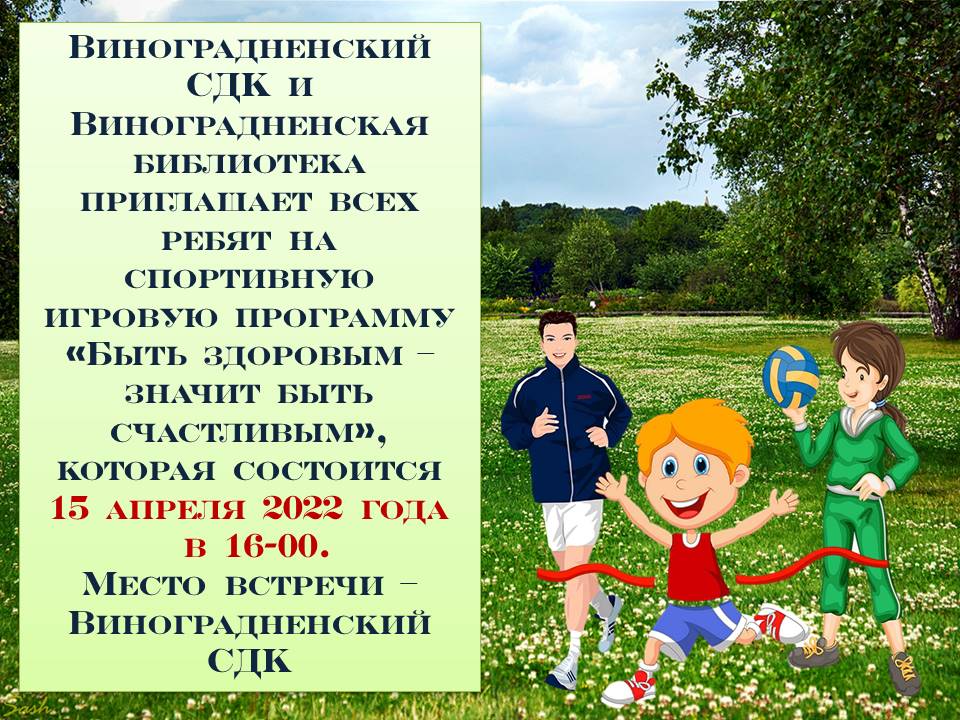 